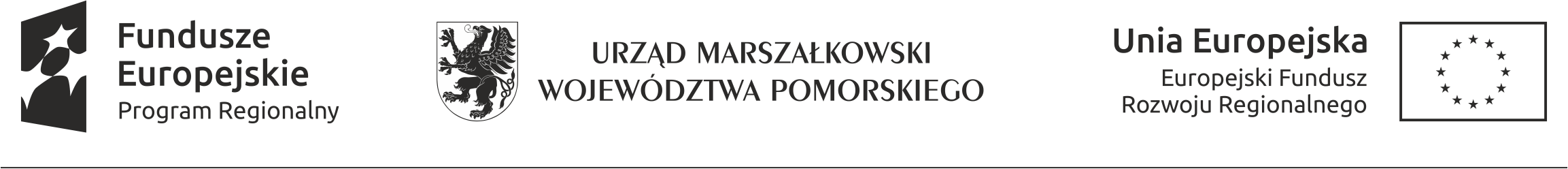 Załącznik nr 1 do SIWZZnak sprawy 2/2018     FORMULARZ OFERTYPieczęć………………………………..………………….….…………………………………………..………………….….…………pełna nazwa/firma, adres, w zależności od podmiotu:, KRS/CEiDG)reprezentowany przez:…………………………………………………… (imię, nazwisko, stanowisko/podstawa do reprezentacji)………………….……Nr tel/fax Wykonawcy……………………………………………..NIP/PESEL……………………………………………..REGON……………………………………………..e-mail Lubeko Sp. z o.o.ul. Zakładowa 183-407 ŁubianaNawiązując do ogłoszonego w Biuletynie Zamówień Publicznych przetargu nieograniczonego na Zaprojektowanie i wykonanie robót budowlanych - zadania  pn.: „Rozbudowa i przebudowa oczyszczalni ścieków dla potrzeb przyłączenia do sieci kanalizacji sanitarnej mieszkańców wsi obszaru Aglomeracji  Łubiana”, zobowiązujemy się wykonać przedmiot zamówienia w terminie i na warunkach szczegółowo określonych w SIWZ za cenę ryczałtową przedstawioną w niniejszej ofercie:cena brutto………...…………………………..……….……………………………….……zł
(słownie: ………………………………………………………………………...złotych brutto)Ustala się  termin realizacji przedmiotu zamówienia  do 30 listopada 2019 roku Informacje dotyczące kryteriów pozacenowych:- okres gwarancji na wykonaną kompletną dokumentację projektową, na roboty budowlano-montażowe i na dostarczone materiały i urządzenia oraz gwarancje technologiczne (wymagane parametry jakości ścieków oczyszczonych) zgodnie z warunkami określonymi w pozwoleniu wodnoprawnym i innych dokumentach z uwzględnieniem ciągłej rozbudowy (rozwoju) sieci kanalizacji sanitarnej doprowadzającej ścieki do oczyszczalni ścieków w Łubianie (okres gwarancji zrównany z okresem rękojmi)Oferowany okres gwarancji:- 3 lata – □- 4 lata – □- 5 lat – □- 6 lat -  □W przypadku braku informacji lub nie wpisania przez wykonawcę, w zakresie oznaczenia okresu gwarancji Zamawiający przyjmie, iż Wykonawca wyznaczył okres gwarancji 3 lata.- Organizacja, kwalifikacje i doświadczenie personelu wyznaczonego do realizacji zamówienia (załogi bezpośrednio zaangażowanej w wykonanie umowy):Należy obowiązkowo załączyć do formularza ofertowego wypełniony załącznik nr 9 do SIWZ i wskazane w nim dokumenty.- Koszt rocznego serwisu i przeglądów (w okresie gwarancji) – należy podać koszt serwisu i przeglądu za cały okres gwarancji, koszt rocznego serwisu i przeglądu nie może być niższy jak 3000 złotych netto:okres gwarancji …. lat x koszt rocznego serwisu ….. złotych netto = …… złotych netto.cena netto ……………………………………………………………………………………..zł(słownie: ………………………………………………………………………...złotych netto)+ należny podatek VAT ……………………………………………………………………....zł(słownie: ………………………………………………………………………............złotych)cena brutto………...…………………………..……….……………………………….……zł(słownie: ………………………………………………………………………...złotych brutto)W przypadku nieoświadczenia się przez Wykonawcę, w zakresie kosztu serwisu i przeglądów lub w przypadku wpisania kwoty niższej jak 3000 złotych netto, Zamawiający przyjmie, iż Wykonawca określił koszt rocznego serwisu i przeglądu na kwotę 3000 złotych netto za każdy rok okresu gwarancji Oświadczam/-y, że:zapoznałem/-liśmy się z treścią SIWZ i nie wnoszę/-simy do niej zastrzeżeń, oraz że uznaję/-emy się za związanych określonymi w niej postanowieniami i zasadami postępowania,zdobyłem/-liśmy wszelkie informacje dotyczące usługi opracowania dokumentacji projektowej i przyszłej roboty budowlanej, konieczne do przygotowania oferty;cena oferty odpowiada całemu zakresowi przedmiotu zamówienia w tym: usługi opracowania dokumentacji projektowej i robót budowlanych, a ponadto zawiera koszty wszystkich robót towarzyszących, bez których wykonanie zamówienia byłoby niemożliwe,	zamówienie zamierzam/-y wykonać bez udziału podwykonawców/ za pomocą podwykonawców, którym zamierzam powierzyć wykonanie części zamówienia, polegającej na (należy wskazać części zamówienia, której wykonanie wykonawca zamierza powierzyć podwykonawcom oraz podanie firm podwykonawców– w przypadku nie podania powyższych danych Zamawiający przyjmie, iż Wykonawca wykona samodzielnie przedmiot zamówienia)* …………………………………………………………………………………………….wypełniłem i załączyłem wszystkie żądane przez Zamawiającego załączniki lub dokumenty,najpóźniej w dniu zawarcia umowy wniosę zabezpieczenie należytego wykonania umowy w formie: ……………………….………………..………………………………uważam/-y się za związanego/-ych ofertą na okres wskazany w treści SIWZ, tj. przez okres 30 dni, w razie dokonania wyboru mojej/naszej oferty zobowiązuję/-emy się do zawarcia umowy na warunkach określonych w projekcie umowy, stanowiącym odpowiednio załącznik nr 7 do SIWZ, w miejscu i terminie określonym przez Zamawiającego Zgodnie z art. 91 ust. 3a ustawy Prawo zamówień publicznych informujemy, że wybór naszej oferty będzie/ *) nie będzie prowadzić do powstania u Zamawiającego obowiązku podatkowego zgodnie z przepisami o podatku od towarów i usług.W przypadku powstania u Zamawiającego obowiązku podatkowego w poniższej tabeli należy wskazać:Oświadczamy, że wypełniliśmy obowiązki informacyjne przewidziane w art. 13 lub art. 14 RODO1) wobec osób fizycznych, od których dane osobowe bezpośrednio lub pośrednio pozyskałem w celu ubiegania się o udzielenie zamówienia publicznego w niniejszym postępowaniu.*1) rozporządzenie Parlamentu Europejskiego i Rady (UE) 2016/679 z dnia 27 kwietnia 2016 r. w sprawie ochrony osób fizycznych w związku z przetwarzaniem danych osobowych i w sprawie swobodnego przepływu takich danych oraz uchylenia dyrektywy 95/46/WE (ogólne rozporządzenie o ochronie danych) (Dz. Urz. UE L 119 z 04.05.2016, str. 1). * W przypadku gdy wykonawca nie przekazuje danych osobowych innych niż bezpośrednio jego dotyczących lub zachodzi wyłączenie stosowania obowiązku informacyjnego, stosownie do art. 13 ust. 4 lub art. 14 ust. 5 RODO treści oświadczenia wykonawca nie składa (usunięcie treści oświadczenia np. przez jego wykreślenie).Załącznikami do oferty są:Załącznik 2: Oświadczenie Art.24 PzpZałącznik 3: Oświadczenie Art. 22 Pzp - dotyczące spełniania warunków udziału w postępowaniuDowód wniesienia wadiumPełnomocnictwo do podpisywania/złożenia ofertyZobowiązanie (w przypadku gdy Wykonawca polega na zdolnościach lub sytuacji innych podmiotów) – załącznik nr 6 do SIWZZałącznik nr 9 do SIWZInne wymagane w SIWZ dokumenty:………………………………………………………………………………………………………………………………………………………………………………Ofertę niniejszą składam na kolejno ponumerowanych stronach.   ..............................................                       .....................................................................            (miejscowość, data)                                                          (czytelny podpis lub w przypadku parafki                                                                                                  pieczątka imienna Wykonawcy lub pełnomocnika)1Warunki płatnościZgodnie z wzorem umowy, tzn. w terminie do 30 dni od daty otrzymania prawidłowo wystawionej fakturynazwę (rodzaj) towaru lub usługi, których dostawa lub świadczenie będzie prowadzić do powstania u Zamawiającego obowiązku podatkowegowartość netto